TOREK, 22. 12.Dragi učenec!V tabeli boš našel povezave razlage snovi in svoje naloge, ki so podčrtane. Naloge pa bodo potem starši fotografirali in jih poslali po e-pošti.PREDMETNAVODILAOPOMBESLJVOŠČIMO IN ČESTITAMOOglej si novoletno voščilo v učbeniku za SLJ na strani 66.Preberi kaj vse vsebuje voščilo in kaj je voščilo na strani 67.Odpri delovni zvezek na strani 92 in 93.Sledi navodilom in reši naloge.Pomagaj si tako, da imaš odprt učbenik na straneh 66 in 67.Fotografijo opravljenega dela starši pošljejo po e-pošti.MATSEŠTEVANJE IN ODŠTEVANJE  DESETIC DO 100 Odpri zvezek in napiši naslov VAJA    (22.12.) ter prepiši in reši besedilni nalogi:V 4. a razredu je 30 učencev. V 4. b razredu je 20 učencev. Koliko učencev je v obeh razredih?R:O:Mama je spekla 70 piškotov. Otroci so pojedli 50 piškotov. Koliko piškotov je ostalo?R:O:V zvezek prepiši in izračunaj račune:70 + 30 =                          70 – 20 =20 + 40 =                          100 – 30 =80 + 10 =                          90 – 50 =50 + 50 =                          60 – 40 =Če imaš še težave pri računanju desetic, si pomagaj z risanjem palčk.Fotografijo opravljenega dela starši pošljejo po e-pošti.DDPBRALNO RAZUMEVANJETe zanima zgodba o treh prijateljih metuljih?Preberi zgodbo, nato pa se loti nalog, povezanih s pripovedko.Poskusi rešiti vse!Klikni na povezavo in sledi navodilom:https://uciteljska.net/kvizi/HotPot/3MetWeb/ŠPOPRAZNIČNA TELOVADBAPOVEZAVA DO BOŽIČNE GLASBE:https://www.youtube.com/watch?v=zzWg9fUi514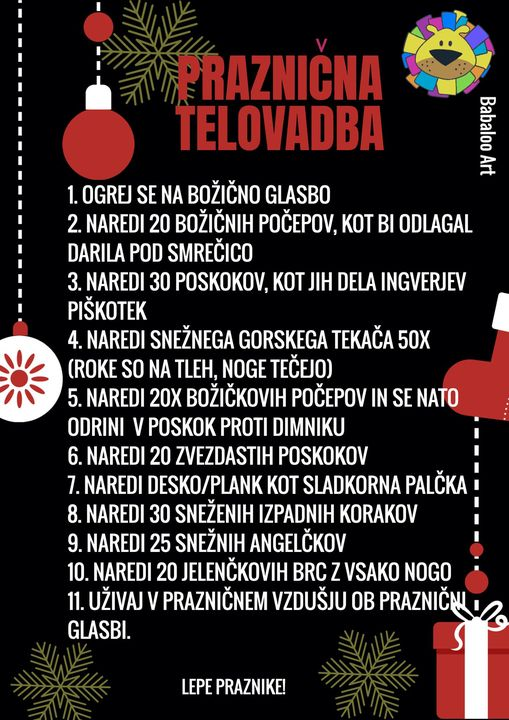 